c	ނިލަންދެއަތޮޅު އުތުރުބުރީ އަތޮޅުކައުންސިލްގެ އިދާރާ	Secretariat of the North Nilandhe Atholhu Atoll Councilނިލަންދޫ، ދިވެހިރާއްޖެ.	Nilandhoo, Rep. of Maldives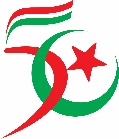 ނަންބަރު: (IUL)237-A2/237/2018/22 އިޢުލާނުމިއިދާރާގެ މިދަންނަވާ  މަޤާމަށް މީހަކު ހޯދަން ބޭނުންވެއްޖެއެވެ.މި އިޢުލާނާ ގުޅިގެން އިތުރު މަޢުލޫމާތެއް ސާފުކުރަން ބޭނުންވާނަމަ، މި އޮފީހުގެ 6740017 ނަންބަރު ފޯނަށް ގުޅުން އެދެމެވެ. ފެކްސް ނަންބަރަކީ، 6740019 އެވެ. އީމެއިލް އެޑްރެހަކީ،  admin@faafu.gov.mv އެވެ.13 ރަބީޢުލްއާޚިރު 1440                      20  ޑިސެންބަރު 2018އިބްރާހީމް ޝިފާޙް ޢަބްދުއްރަޙްމާންޑިރެކްޓަރ ޖެނެރަލް(ފ. އަތޮޅު ކައުންސިލްގެ އިދާރާގެ ޒިންމާދާރުވެރިޔާ)މަޤާމް:އެޑްމިނިސްޓްރޭޓިވް އޮފިސަރ މަޤާމު ނަންބަރު:J-221958ބޭނުންވާ ޢަދަދު:01 މަޤާމުގެ ގިންތި:ދާއިމީމަޤާމުގެ ރޭންކް:ޖީ.އެސް 3މަޤާމުގެ ކްލެސިފިކޭޝަން:އޮފިސަރ ގްރޭޑް 1 ވަޒީފާ އަދާކުރަން ޖެހޭ ތަން:ނިލަންދެ އަތޮޅު އުތުރުބުރީ އަތޮޅު ކައުންސިލްގެ އިދާރާ / ފ. ނިލަންދޫމުސާރަ:މަހަކު 4,465.00 ރުފިޔާސަރވިސް އެލަވަންސް:މަހަކު 1,500.00 ރުފިޔާއެހެނިހެން އެލަވަންސްތަކާއި އިނާޔަތްތައް:ސަޕޯޓިންގ ކޯ އެލަވަންސް 2: މަހަކު 700.00 ރުފިޔާސިވިލް ސަރވިސްގެ މުވައްޒަފުންނަށް ހަމަޖެހިފައިވާ އުޞޫލުން ބޭސް ފަރުވާގެ ޚިދުމަތް.ދިވެހިރާއްޖޭގެ ޕެންޝަނާ ބެހޭ ޤާނޫނުގެ ދަށުން ލިބިދެވޭ ޕެންޝަން ފައިސާ.ސިވިލް ސަރވިސްގެ މުވައްޒަފުންނަށް ހަމަޖެހިފައިވާ އުޞޫލުން އިތުރުގަޑީގެ ފައިސާއާއި ރަމަޟާންމަހުގެ ޢިނާޔަތު ފައިސާ އަދި ދަތުރު އެލަވަންސްމަޤާމުގެ ޝަރުތުތައް:ސާނަވީ ނުވަތަ އެއާ އެއް ފެންވަރުގެ އިމްތިޙާނަކުން 02 މާއްދާއިން ދަށްވެގެން 'ޑީ' ގްރޭޑް ލިބިފައި ވުމާއި އެކު، އޭގެ އިތުރުން 'ސެކަންޑަރީ ސްކޫލް' ނުވަތަ 'ހަޔަރ ސެކަންޑަރީ ސްކޫލް' ސެޓްފިކެޓް އިމްތިޙާނުގައި 'ދިވެހި' މި މާއްދާއިން ދަށްވެގެން 'ސީ' ގްރޭޑް ލިބިފައިވުން. މަޤާމުގެ މައިގަނޑު މަސްއޫލިއްޔަތުތަކާއި ވާޖިބުތައް:އަތޮޅު ކައުންސިލްގެ އިދާރާގެ ދުވަހު ޔައުމިއްޔާ ލިޔުން.މަސައްކަތާގުޅޭ މައްސަލަތަކާއި ގުޅިގެން އަޅަންޖެހޭ ފިޔަވަޅުތައް އެޅުމާއި ޖަވާބު ތައްޔާރުކުރަންޖެހޭ ލިޔުންތަކުގެ ޖަވާބުތައްޔާރުކޮށް ފޮނުވަންޖެހޭ ފަރާތްތަކަށް ފޮނުވުން.ޔުނިޓުން ކުރާ މުހިންމު ކަންތައްތަކާއި ބައްދަލުވުން ތަކުގެ ފޮޓޯ ނެގުމާއި ޚަބަރު ތައްޔާރުކުރުން. އަތޮޅު ކައުންސިލްގެ އިދާރާގެ ސްޓޮކް ބެލެހެއްޓުންޓްރާންސްޕޯޓު އޮތޯރިޓީގެ ފަރާތުން މިއިދާރާ މެދުވެރިކޮށް ދެމުންގެންދާ ޚިދުމަތްތަކުގެ ތެރެއިން ސަލާމަތީ ސެޓްފިކެޓް ހެއްދުން ފިޔަވައި އެހެން ޚިދުމަތްތަކަށް އެދޭ މީހުންނަށް ޚިދުމަތް ފޯރުކޮށްދިނުން.ގެއްލިގެން ނުވަތަ އާކުރަން ހުށަހަޅާ އުފަންދުވަހުގެ ސެޓްފިކެޓް ހެއްދުންސްޓޮކުން ޔުނިޓަށް ހޯދަންޖެހޭ ތަކެތި ހޯދުމާއި އަދި ސްޓޮކުގައި ނުހުންނަ ތަކެތި ހޯދުމަށް ކުރަންޖެހޭ މަސައްކަތްތައް ކުރުންއިދާރާގެ އިންވެންޓްރީ ބެލެހެއްޓުންކުށުގެ ރެކޯޑު ބެލެހެއްޓުންހަމަޖެހިފައިވާ އުޞޫލުން އޮފީސް ހުޅުވާ ލެއްޕުން.އޮފީހަށް އަންނަ މެހެމާނުން ބަލައިގަނެ ބައްދަލުކުރަން އަންނަ ފަރާތްތަކާއި ބައްދަލުކުރުވުމުގެ އިންތިޒާމް ހަމަޖެސުން.ހަވާލުކުރެވޭ މަސައްކަތާ ގުޅިގެން އަދާކުރަންޖެހޭ އެހެނިހެން މަސްއޫލިއްޔަތުތައް އަދާކުރުން.ކައުންސިލަށް ދިމާވާ ކުއްލި އިމަޖެންސީތަކާއި، ކައުންސިލް އިދާރާއިން ކުރިއަށްގެންދާ ޚާއްސަ މަސައްކަތުގައި ބައިވެރިވުމާއި، ކައުންސިލް އިދާރާގެ މަސައްކަތުގެ ދާއިރާގެ ތެރެއިން ހަވާލުކުރެވޭ އެހެނިހެން ކަންތައްތައް ކުރުން.ވަޒީފާއަށް އެންމެ ޤާބިލް ފަރާތެއް ހޮވުމަށް ބެލޭނެ ކަންތައްތައް:ތަޢުލީމާއި ތަމްރީނު. (40%)ސިވިލް ސަރވިސްގެ ވަޒީފާއަށް ވަނުމަށް ދެވޭ އިމްތިޙާނު. (5%)މަސައްކަތުގެ ތަޖުރިބާ. (10 %)މަސައްކަތުގެ ހުނަރާއި ފެންވަރާއި ޤާބިލްކަމާއި ސިފަތައް. (45%)ގިނަވަގުތު މަސައްކަތު އުޅެވޭ ފަރާތަކަށްވުން.ކަނޑައަޅާފައިވާ ޤަވާއިދުތަކާއި އުޞޫލުތަކާއި އެއްގޮތަށް މީހަކު ހޮވުމަށް ބަލާނެ ކަންތައްތައް އިދާރާގެ ވެބްސައިޓުން ލިބެން ހުންނާނެއެވެ. ހުށަހަޅަންޖެހޭ ލިޔުންތައް:ފުރިހަމަ ކުރައްވާފައިވާ ސިވިލް ސަރވިސްގެ ވަޒީފާއަށް އެދޭ ފޯމު (މި ފޯމް ސިވިލް ސަރިވސް ކޮމިޝަނުގެ ވެބްސައިޓުން އަދި އިދާރާގެ ވެބްސައިޓުންނާއި ކައުންޓަރުން ލިބެން ހުންނާނެއެވެ.)ވަޒީފާއަށް އެދޭ ފަރާތުގެ ވަނަވަރު (ގުޅޭނެ ފޯނު ނަންބަރާއި އީމެއިލް އެޑްރެސް ހިމެނޭގޮތަށް)ވަޒީފާއަށް އެދޭ ފަރާތުގެ ދިވެހި ރައްޔިތެއްކަން އަންގައިދޭ، މުއްދަތު ހަމަނުވާ، ކާޑުގެ ދެފުށުގެ ލިޔުންތައް ފެންނަ، އަދި ލިޔެފައިވާ ލިޔުންތައް ކިޔަން އެނގޭ ފަދަ ކޮޕީއެއް.ސިވިލް ސަރވިސްއަށް / ސަރުކާރަށް ޚިދުމަތްކުރުމުގެ އެއްބަސްވުމެއް އޮތް މުވައްޒަފުން ކުރިމަތިލާ މަޤާމަށް ހޮވިއްޖެނަމަ، އަދާކުރަމުންދާ ވަޒީފާއިން ވީއްލުމާމެދު އިއުތިރާޒެއް ނެތްކަމަށް، ވަޒީފާ އަދާކުރާ އޮފީހުން ދޫކޮށްފައިވާ ލިޔުން. ލިބިފައިވާ ހުރިހާ ތަޢުލީމީ ސެޓުފިކެޓުތަކުގެ ކޮޕީ؛(ހ) މޯލްޑިވްސް ކޮލިފިކޭޝަން އޮތޯރިޓީން ފެންވަރު / ލެވެލް ކަނޑައަޅާފައިވާ، ރާއްޖެއިން ބޭރުގެ މަތީ ތަޢުލީމުދޭ މަރުކަޒަކުން ދޫކޮށްފައިވާ ތަޢުލީމީ ސެޓުފިކެޓުތަކާއި ޓްރާންސްކްރިޕްޓް ގެ ކޮޕީ، ނުވަތަ ކޯސް ފުރިހަމަ ކުރިކަމުގެ ލިޔުމާއެކު ކޯހުން ލިބޭ ސެޓުފިކެޓު ވަކި ފެންވަރެއްގައި ޤަބޫލު ކުރެވޭނެ ކަމަށް މޯލްޑިވްސް ކޮލިފިކޭޝަން އޮތޯރިޓީން ދޫކޮށްފައިވާ ލިޔުމުގެ ކޮޕީ.(ށ) މަތީ ތަޢުލީމު ދޭ، ރާއްޖޭގެ މަރުކަޒަކުން ދޫކޮށްފައިވާ ތަޢުލީމީ ސެޓުފިކެޓުތަކާއި ޓްރާންސްކްރިޕްޓްގެ ކޮޕީ، ނުވަތަ ކޯސް ފުރިހަމަ ކުރިކަމުގެ ލިޔުމުގެ ކޮޕީ. 6. ވަޒީފާގެ މަސައްކަތުގެ ދާއިރާއާ ގުޅޭ ކުރު މުއްދަތުގެ ކޯސްތަކާއި ތަމްރީނު ސެޓުފިކެޓުތަކުގެ ކޮޕީ.7. ސިވިލް ސަރވިސްގެ ވަޒީފާއަށް ވަނުމަށް ދެވޭ އިމްތިޙާނު ފުރިހަމަކޮށް ސެޓުފިކެޓު ލިބިފައިވާނަމަ، އެ ސެޓުފިކެޓުގެ ކޮޕީ. 8. މަސައްކަތުގެ ތަޖުރިބާގެ ލިޔުންތަކުގެ ކޮޕީ:(ހ) ދައުލަތުގެ މުވައްސަސާއެއްގައި ނުވަތަ ސަރުކާރު ހިއްސާވާ ކުންފުންޏެއްގައި ވަޒީފާ އަދާކޮށްފައިވާނަމަ، އަދާކޮށްފައިވާ ވަޒީފާ، އަދި ވަޒީފާގެ މުއްދަތާއި، ވަޒީފާގެ މަސްއޫލިއްޔަތު ބަޔާންކޮށް އެ އޮފީހަކުން ދޫކޮށްފައިވާ ލިޔުން. (ށ) އަމިއްލަ ކުންފުންޏެއް ނުވަތަ އަމިއްލަ އިދާރާއެއްގައި ވަޒީފާ އަދާކޮށްފައިވާނަމަ އަދާކޮށްފައިވާ ވަޒީފާ، ވަޒީފާ އަދާކުރި މުއްދަތާއި، ވަޒީފާގެ މަސްއޫލިއްޔަތު އަދި މަސައްކަތްކޮށްފައިވާ ތަނުގެ މުވައްޒަފުންގެ އަދަދު ބަޔާންކޮށް އެ އޮފީހަކުން ދޫކޮށްފައިވާ ލިޔުން، ނުވަތަ ވަޒީފާ އަދާކުރިގޮތް އަންގައިދޭ ރެފަރެންސް ޗެކް ފޯމު.މަޤާމަށް އެދެންވީގޮތާއި ސުންގަޑި:މަޤާމަށް އެދި ހުށަހަޅަންޖެހޭ ތަކެތި ހުށަހަޅާނީ 2019 ޖަނަވަރީ 03 ވާ ބުރާސްފަތި ދުވަހުގެ 13.00 ގެ ކުރިން، ނިލަންދެއަތޮޅު އުތުރުބުރީ އަތޮޅު ކައުންސިލްގެ އިދާރާ އަށެވެ. ވަޒީފާއަށް އެދޭ ފޯމާއި ލިޔުންތައް އީމެއިލް (admin@faafu.gov.mv) އަދި ފެކްސް (6740019) މެދުވެރިކޮށްވެސް  ބަލައި ގަނެވޭނެއެވެ. އަދި އިޢުލާނުގެ ސުންގަޑި ހަމަވުމުގެ ކުރިން ސަރުކާރުން އަލަށް ބަންދު ދުވަހެއް ކަނޑައަޅައިފިނަމަ، އެ ކަނޑައަޅާ ދުވަހުގެ އަދަދަށް ވަޒީފާއަށް އެދޭ ފޯމު ބަލައި ގަނެވޭނެއެވެ. އިންޓަވިއު އޮންނާނެ ތަނާއި މުއްދަތު:މި މަޤާމަށް މީހަކު ހޮވުމަށް ބޭއްވޭ އިންޓަވިއު އޮންނާނީ، 2019 ޖަނަވަރީ 07 އާއި 12 އާ ދެމެދު، ނިލަންދެ އަތޮޅު އުތުރުބުރީ އަތޮޅު ކައުންސިލްގެ އިދާރާ ގައެވެ. ވުމާއެކު، މި ވަޒީފާއަށް ކުރިމަތިލާ ފަރާތްތަކުން، އެ ތާރީޚުތަކުގައި އިންޓަވިއުއަށް ހާޒިރުވުމަށް ތައްޔާރުވެގެން ތިބުން އެދެމެވެ.ޝޯޓް ލިސްޓް ކުރުން:މި ވަޒީފާއަށް އެދި ހުށަހަޅާ ފަރާތްތަކުގެ ތެރެއިން ތަޢުލީމީ ފެންވަރާއި ތަޖުރިބާއަށް ބަލައި، ވަޒީފާއަށް ކުރިމަތިލާފައިވާ ފަރާތްތަކުގެ ތެރެއިން އެންމެ މަތިން މާކްސް ލިބޭ ފަރާތްތައް ޝޯޓްލިސްޓް ކުރެވޭނެއެވެ. މަޤާމަށް މީހުން ހޮވުމަށް ކަނޑައަޅާފައިވާ ކްރައިޓީރިއާގެ ހުރިހާ ބަޔަކުން އެންމެ ދަށްވެގެން ލިބެންޖެހޭ ޖުމްލަ އިންސައްތަޖުމްލަ 45% (ސާޅީސް ފަހެއް) އިންސައްތައަށްވުރެ މަތިވާން ޖެހޭނެއެވެ. އެހެނިހެން ކަންތައްތައްމި މަޤާމަށް ކުރިމަތިލާ މީހުންނަކީ ޢުމުރުން 55 އަހަރުވެފައިވާ މީހުންކަމުގައި ވެގެންނުވާނެއެވެ.ވަޒީފާއަށް އެދި ހުށަހަޅަންޖެހޭ ސުންގަޑި ހަމަވުމަށްފަހު  ހުށަހަޅުއްވާ ހުށަހެޅުންތަކާއި، އެޓޭޗް ކުރަންޖެހޭ ލިއުންތައް ހަމަނުކޮށް އަދި ފުރިހަމަނުކޮށްހުށަހަޅާ ހުށަހެޅުންތައް ބަލައިނުގަނެވޭނެއެވެ.